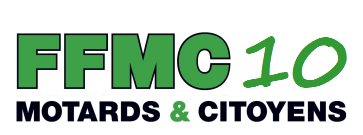 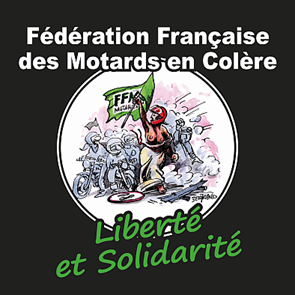 Bulletin d’adhésion 2022PLUS NOMBREUX = PLUS FORTSREJOIGNEZ-NOUS !À retourner à : FFMC 10  -  Bureau 210, Maison des associations, 63 Avenue Pasteur, 10000 TroyesNom : ............................................................ Prénom : ...................................... N° adhérent : .......................Adresse : ............................................................................................................................................................................................................................................................ Date de naissance :  ...................................................Courriel : .......................................................................... Téléphone : ................................................................Moto(s) :  ..................................................................................................................................................................Je souhaite recevoir la newsletter de la FFMC 10 : OUI NON30 € pour une adhésion jeune permis pendant les 2 années civiles10 € de réduction pour le parrain d’un(e) nouvel(le) adhérent(e) ……………………………………….42 € pour une adhésion standardSouhaitez-vous être contacté·es par la FFMC 10, Mutuelle des motards, Moto Mag ?            OUI NONChèque à l’ordre de la FFMC 10 n° ........................................... 			Espèces 									Virement ( IBAN : FR76 1027 8025 7700 0119 6100 129  -- BIC : CMCIFR2A – Crédit Mutuel ) Hello Asso (CB) – https://www.helloasso.com/associations/ffmc10/adhesions/adhesion-2021SignatureFait à :  ...................................................................Le : ......................................................................… 							Contactez-nous : 06 81 77 01 72 ou ffmc10@ffmc.fr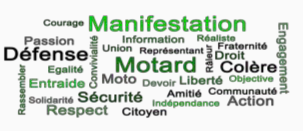 			Permanences :		Tous les vendredis de 18h30 à 19h30									Maison des associations   –   bureau 210                            					 		63 Avenue Pasteur, 10000 Troyes 							         Ouverte à toutes et tous, adhérent(e)s ou non. « Les informations recueillies sont nécessaires pour votre adhésion. Elles font l’objet d’un traitement informatique et sont destinées au secrétariat de l’association. En application de l’article 6.1.a du règlement européen en matière de protection des données personnelles vous bénéficiez d’un droit d’accès et de rectification aux informations qui vous concernent. Si vous souhaitez exercer ce droit et obtenir communication des informations vous concernant, veuillez-vous adresser à sn@ffmc.asso.fr ».L’explication sur l’utilisation des données personnelles : http://www.ffmc.asso.fr/spip.php?article6795 Ces informations sont nécessaires pour l’inscription. Elles font l’objet d’un traitement informatique et sont destinées au secrétariat de l’association.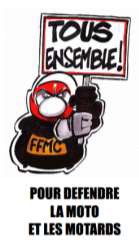 ADHÉRER, POURQUOI ? 42 €  POUR QUOI FAIRE ?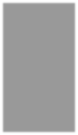 S’organiser et agir pour défendre notre passionAgir sur le terrain (organisation de manifs, création de pétitions, relais Calmos, rencontre des élus et représentants du gouvernement ,,,)Etre informé, connaître ses droits, savoir ce qu’il va se passerEn étant plus nombreux, nous sommes plus forts face au gouvernement et aux instances européennesAdhérer est un engagement et un acte de solidarité pour qu’elle soit plus que jamais présente entre motardsPermettre à la FFMC de communiquer avec les adhérents et avec les grands médias et pouvoirs publicsFaire en sorte que la FFMC garde son indépendance et sa liberté d’actionOrganiser les discussions internes et permettre de fonctionner collectivementGrâce à la FFMC, tu as gagné le droit :de ne pas payer de vignette fiscale dédiée aux 2 et 3 roues motorisés (1980)de payer 40 % de moins que les voitures au péage (1982)d’être un peu plus en sécurité avec le doublement des rails de sécurité dansles zones dangereuses (1996)d’avoir des antivols normalisés (2000)de ne pas subir la procédure Véhicules Endommagés (2009)de ne plus être bridé à 100 ch depuis 2016 (2010)de ne pas porter de gilet rétroréfléchissant (2012)d’être, pour l’instant, dispensé du contrôle technique pour tes 2 et 3 rouesmotorisés (2013, 2017 et 2021)et peut-être un jour de pouvoir remonter les files en toute légalité partout !PLUS NOMBREUX = PLUS FORTS             Ne pas jeter sur la voie publique